GOTS BOYA VE KİMYASAL BAŞVURU VE DEĞERLENDİRME İŞ AKIŞ ŞEMASIBaşvuru formunun  CUGB’ye iletilmesiKontratın Firma Yasal Yetkili Tarafından İmzalanması ve CU gönderilmesiLisans Numarasının Oluşturulması ve Firmaya BeyanıFirmaya Yıllık Sertifikasyon Ve Ürün Değerlendirme Faturasının Kesilmesi ve ÖdenmesiBaşvuru Dokümanlarının CU gönderilmesi(MSDS, TDS, Checklist, Deklarasyon, Numune)Firma Bilgilendirmesi, Doküman TalebiDokümanların İncelenmesiNumunelerin Analize GönderilmesiDeğerlendirme Raporu Paylaşılarak Firma BilgilendirilirDeğerlendirmenin YapılmasıAnaliz Sonuçlarının  GelmesiFirmadan Savunma İstenirSertifikasyon Kararının AlınmasıTüm Ürün Gruplarından Analiz istenmesi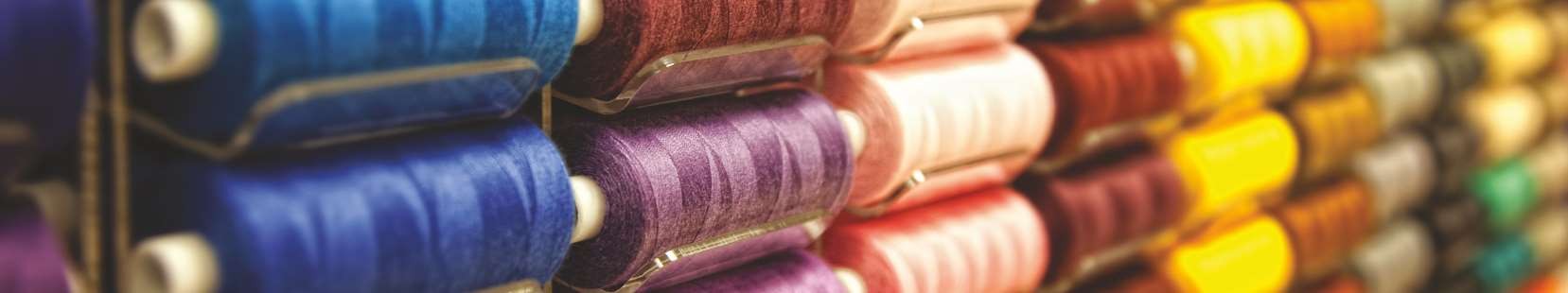 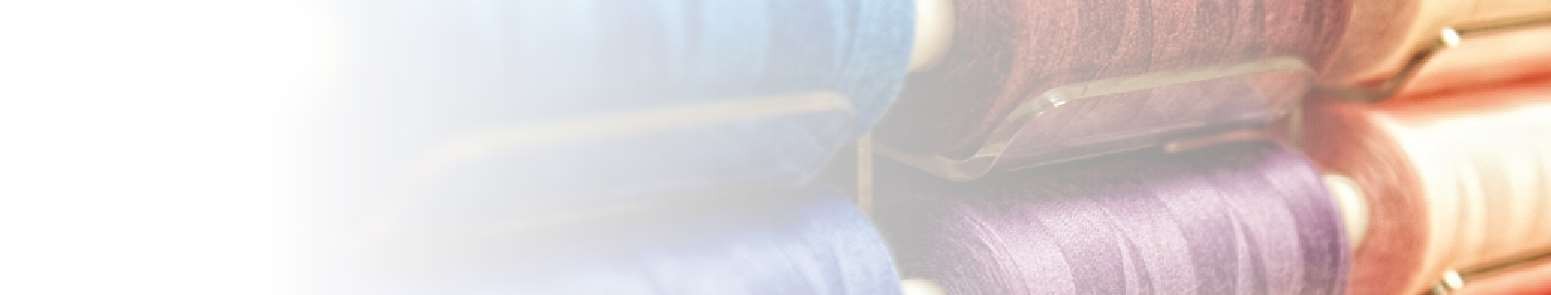 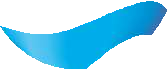 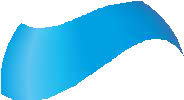 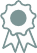 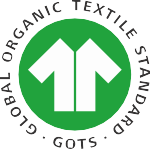 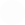 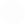 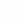 